Abstract Template for Challenging GlassFirstname Lastname a, Firstname Lastname b, Firstname Lastname cAffiliation, Country, e-mail (only for first or corresponding author)Affiliation (if different from other authors), CountryAffiliation (if different from other authors), CountryAbstractThis is the abstract text, which should be about 1500 characters (including spaces) in length. This is the abstract text, which should be about 1500 characters (including spaces) in length. This is the abstract text, which should be about 1500 characters (including spaces) in length. This is the abstract text, which should be about 1500 characters (including spaces) in length. This is the abstract text, which should be about 1500 characters (including spaces) in length. This is the abstract text, which should be about 1500 characters (including spaces) in length. This is the abstract text, which should be about 1500 characters (including spaces) in length. This is the abstract text, which should be about 1500 characters (including spaces) in length. This is the abstract text, which should be about 1500 characters (including spaces) in length. This is the abstract text, which should be about 1500 characters (including spaces) in length. This is the abstract text, which should be about 1500 characters (including spaces) in length. This is the abstract text, which should be about 1500 characters (including spaces) in length. This is the abstract text, which should be about 1500 characters (including spaces) in length. This is the abstract text, which should be about 1500 characters (including spaces) in length. This is the abstract text, which should be about 1500 characters (including spaces) in length. This is the abstract text, which should be about 1500 characters (including spaces) in length.KeywordsGlass, Conference, Abstract, TemplateSubmissionTo submit your abstract, please follow the instructions given here:https://www.challengingglass.com/#call-for-abstractsChallenging Glass Conference Proceedings – Volume 8 – June 2022Conference on Architectural and Structural Applications of GlassChallenging Glass 8 – 23 & 24 June 2022 – Ghent University – Belgium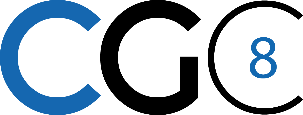 